Платные услуги КДОКонсультативно-диагностическое отделение Направление деятельности, платные услуги специалистов:Гинекологическая эндокринологияДиагностика и лечение бесплодия у мужчин и женщинДиагностика и лечение воспалительных и не воспалительных заболеваний мужской и женской половой сферыСексологические расстройстваПсихотерапевтическая помощьУльтразвуковая диагностикаФизиотерапевтическое лечениеЛабораторная диагностика Наши преимуществасовместное ведение семейных пармноголетний опыт работыприем по бесплодиюкомплексное обследование и лечение в одном учрежденииподготовка к планированию беременностиподготовка на ЭКОобследование на инфекции, передающиеся половым путемприем по полисам ДМСПрием ведут специалистыИнформация о медицинском персоналеГрафик работы специалистовС тарифами на платные услуги Вы можете ознакомиться в разделе«Услуги»\ «Платные услуги»наш адрес: Ул. Ленина д.9 к.3наш телефон:8 3466 41-10-02 регистратура8 3466 41-03-03 регистратура8 3466 25-05-90 заведующая отделением 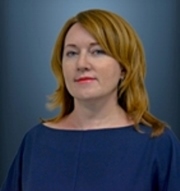 Галица Тамила Васильевна - заведующая консультативно-диагностическим отделением, врач - акушер-гинеколог высшей категории.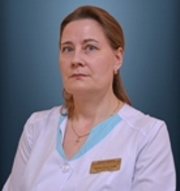 Андриянова Наталья Олеговна, врач - акушер-гинеколог.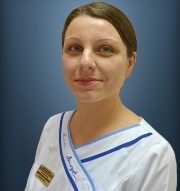 Караева Виктория Фахраддиновна, врач - акушер-гинеколог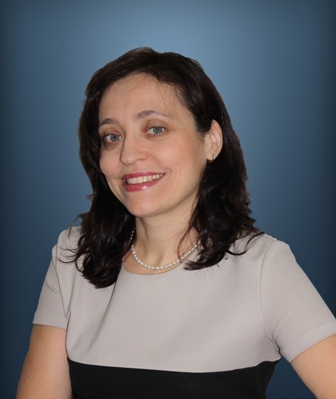  Барвинская Алла Леонидовна врач акушер-гинеколог высшей категории по специальности «Акушерство и гинекология», кандидат медицинских наук.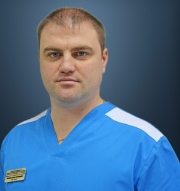 Ясиненко Вадим Викторович ,врач - уролог второй категории, врач ультразвуковой диагностики.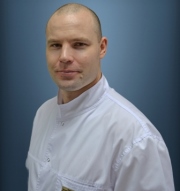 Зайцев Александр Игоревич, врач - уролог, сексолог второй категории.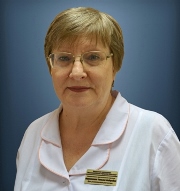 Маршалкина Татьяна Федоровна, врач ультразвуковой диагностики.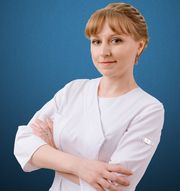 Ермолаева Елена Евгеньевна, врач - акушер-гинеколог